                        MODULO D’ISCRIZIONE al concorso “tutta mia la città”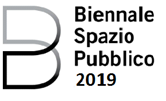 Titolo dell’opera……………………………………………………………………………Regia…………………………………………………………………………………..Nazione…………………………………………………………………………Anno……………………Sceneggiatura………………………..Montaggio……………………………….Fotografia…………………………….Musiche……………………………….Lingua…………………………..Sottotitoli…………………..Interpreti………………………………..Sinossi……………………………………… (max 2000 caratteri)Eventuali premi vinti dall’opera …………………………………………………………………………………………………………………………………………………………………………………………………………………………………………………………………………………………………………….Formato di ripresa…………………………………………………..Regista:Nome………………Cognome………………Data e luogo di nascita…………………Via e numero civico………………….CAP………………Città…………….Nazionalità…………………..Email……………………..Telefono………………………Il sottoscritto dichiara di aver preso visione del bando di concorso, parte integrante e sostanziale del presente modulo, e di accettare ed aderire a tutte le norme ivi contenute, senza riserva alcuna.__________ il __________firmaIl sottoscritto autorizza l’organizzazione dell’evento al trattamento dei propri dati personali per fini connessi al concorso, ai sensi del Decreto Legislativo 30 giugno 2003, n. 196 e successive modificazioni.__________ il __________firma